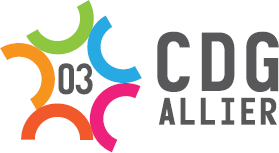 MÉDECINE PRÉVENTIVEFICHE DE RENSEIGNEMENTS(Document à retourner à : medecine03@cdg03.fr)COLLECTIVITÉ : …………………………………………………………………………………
NOM :…………………………………………………………………………………………………………….PRÉNOM : ……………………………………………………………………………………………………….
NOM de naissance : ………………………………………………………….…………………………..Date de naissance :  .. /.. /…. Date d’embauche :  .. /.. /….Emploi : ………………………………………………………………………………………………………. N° S.S : ……………………………………………………………………………………………………….Quotité de travail : ……………………………………………………………………………………….Statut :□ Contractuel(le)	□ Stagiaire	□ TitulaireLes informations recueillies sur ce formulaire sont enregistrées dans un fichier informatisé par le CDG 03. Elles sont conservées et destinées au service de médecine préventive. Conformément à la loi « informatique et libertés », vous pouvez exercer votre droit d’accès aux données vous concernant et les faire rectifier en contactant le CDG 03.